Utorak, 1. 2. 2022. 1. sat   Hrvatski jezik Snjegović – govorna vježbaUvodni dioOdgonetni!MRKVA I LONAC NA GLAVIJA SAM __ __ __ __ __ __ __ __ PRAVI.Danas govorimo o snjegoviću.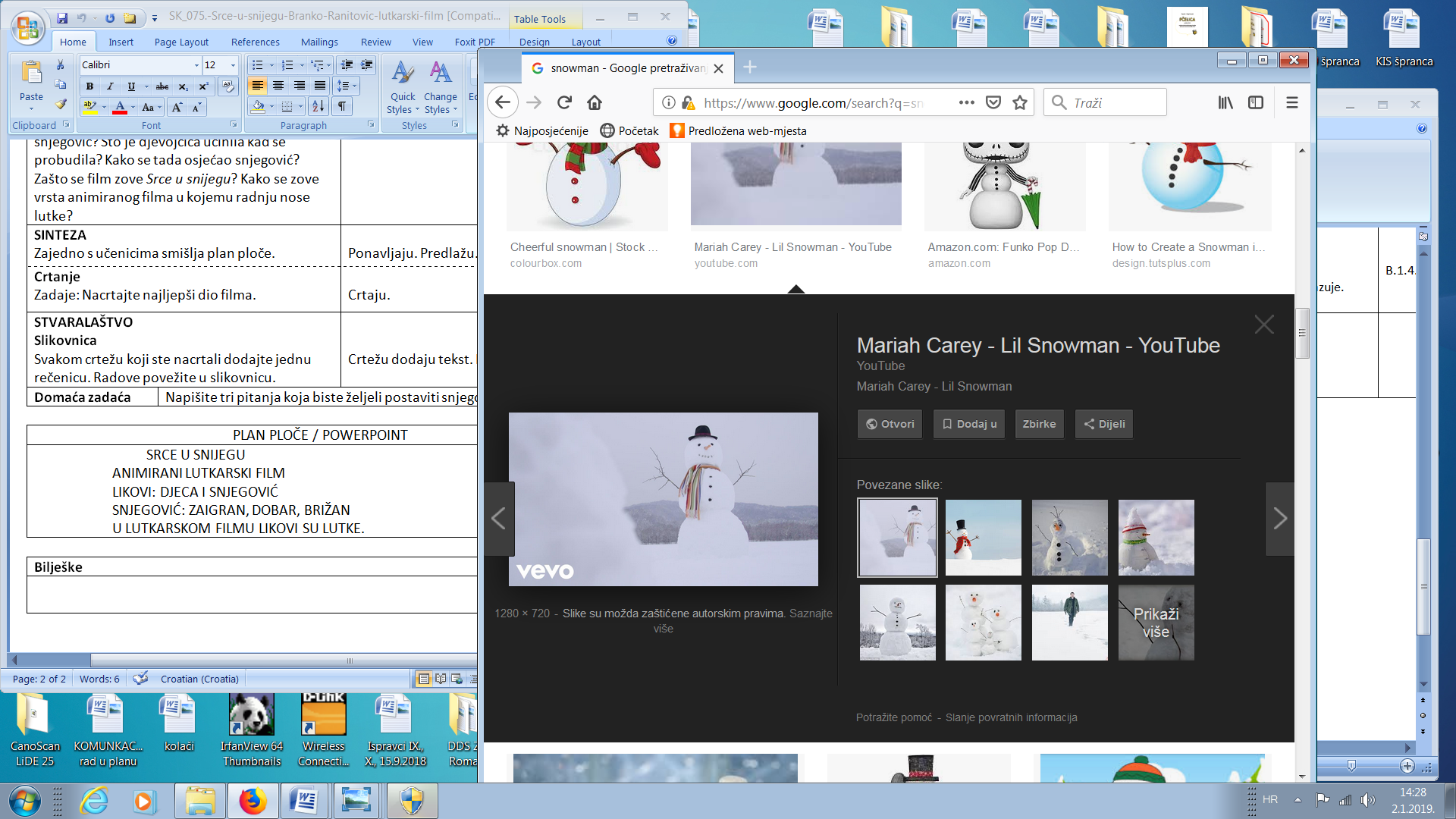 Glavni dio Jesi li ikad napravio/napravila snjegovića? Kako je on izgledao? Kako si se osjećao/osjećala dok si ga gradio? Ako ga nisi imao/imala priliku izgraditi, kako bi želio/željela da on izgleda?Gdje bi ga smjestio/smjestila? Tko bi ti u njegovom stvaranju pomogao?Osmisli priču o snjegoviću. Pomoći će ti pitanja. MOJ SNJEGOVIĆPlan opisa:Kako se zove?Gdje se nalazi? Tko ga je napravio? Kako izgleda? (nos, kapa, šal, metla,….)Što radi?Čemu se veseli?Čega se boji?Ispričaj svoju priču o snjegoviću ukućanima.Završni dioU KREATIVNOM KUTKU složi snjegovića: https://www.e-sfera.hr/dodatni-digitalni-sadrzaji/c065fe64-7977-44fc-b592-12b5e05e7b78/Predstavi ukućanima svoga izrađenog snjegovića po planu opisa.2. sat  Matematika MATEMATIKA –  7 sedam – uvježbavanje i ponavljanje UVODNI DIOOsmisli i složi dva skupa. Neka svaki od njih ima 7 članova. Nacrtaj skupove u matematičku bilježnicu.            b) Danas ćemo ponavljati zbrajanje i oduzimanje do broja 7.GLAVNI DIOUzmi sedam bojica ili nekih drugih predmeta, rastavi ih više puta na dva različita dijela, zapisuj u bilježnicu dok radiš.npr. 7 = 2 i 5, 7 = 4 i 3, 7 = 1 i 6 …Riješi zadatke u radnoj bilježnici na 50. stranici.U bilježnicu nacrtaj brojevnu crtu do broja 7. Uz pomoć nacrtane crte rješavaj ove zadatke:
       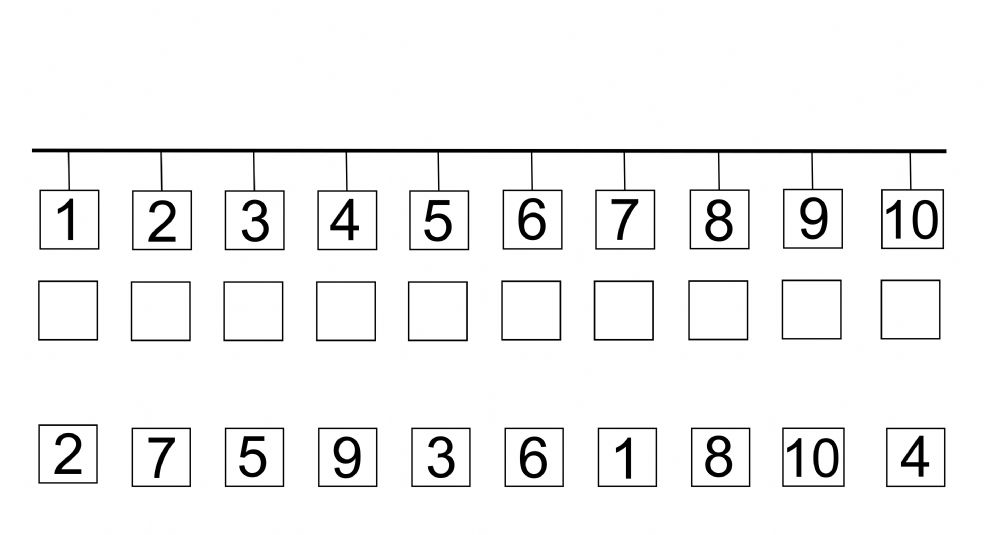                            4 +        = 7             2  +        = 7                    1 +         = 7                                             7 -          = 4              7 -         = 1                     7 -          = 5                                Fotografije rješenja pošalji u učionicu.ZAVRŠNI DIODomaća zadaća – zbirka zadataka Moj sretni broj, 67. stranicaOtvori poveznicu, zabavi se i provježbaj:
https://www.e-sfera.hr/dodatni-digitalni-sadrzaji/f9926203-7127-4014-a150-b39d5acbd1ef/ (zabavni kutak) 3. sat  Priroda i društvo  Snalazimo se u prostoru Uvodni dioIzađi u dvorište, vrt ili park. Promotri i opiši svoje okruženje. Odredi u kakvom prostoru se nalaziš. Koja je razlika između otvorenog i zatvorenog prostora?Odredi položaj bića (životinje, bilje), predmeta (automobil, bicikl, klupa…) i objekata (kuće, zgrade..) koji se oko tebe nalaze.Glavni dioDanas ćeš naučiti snalaziti se u prostoru.Nakon što si odredio/odredila položaj bića, predmeta i objekata u odnosu na sebe, odredi njihov položaj u odnosu na druge predmete i objekte u prostoru. Potom mijenjaj svoj položaj u prostoru i uočavaj promjenljivost prostornih odnosa mijenjajući položaje u prostoru. Promotri fotografije i odnose koji se na njima nalaze, E-učionica: https://www.e-sfera.hr/dodatni-digitalni-sadrzaji/b17881e2-5e9f-41e2-a318-a30a57829401/.Promotri ilustraciju u udžbeniku na 72. stranici.Gdje se nalaze dječaci i djevojčice prikazani na slici? Nabroji što više riječi koje određuju gdje se dječaci i djevojčice nalaze.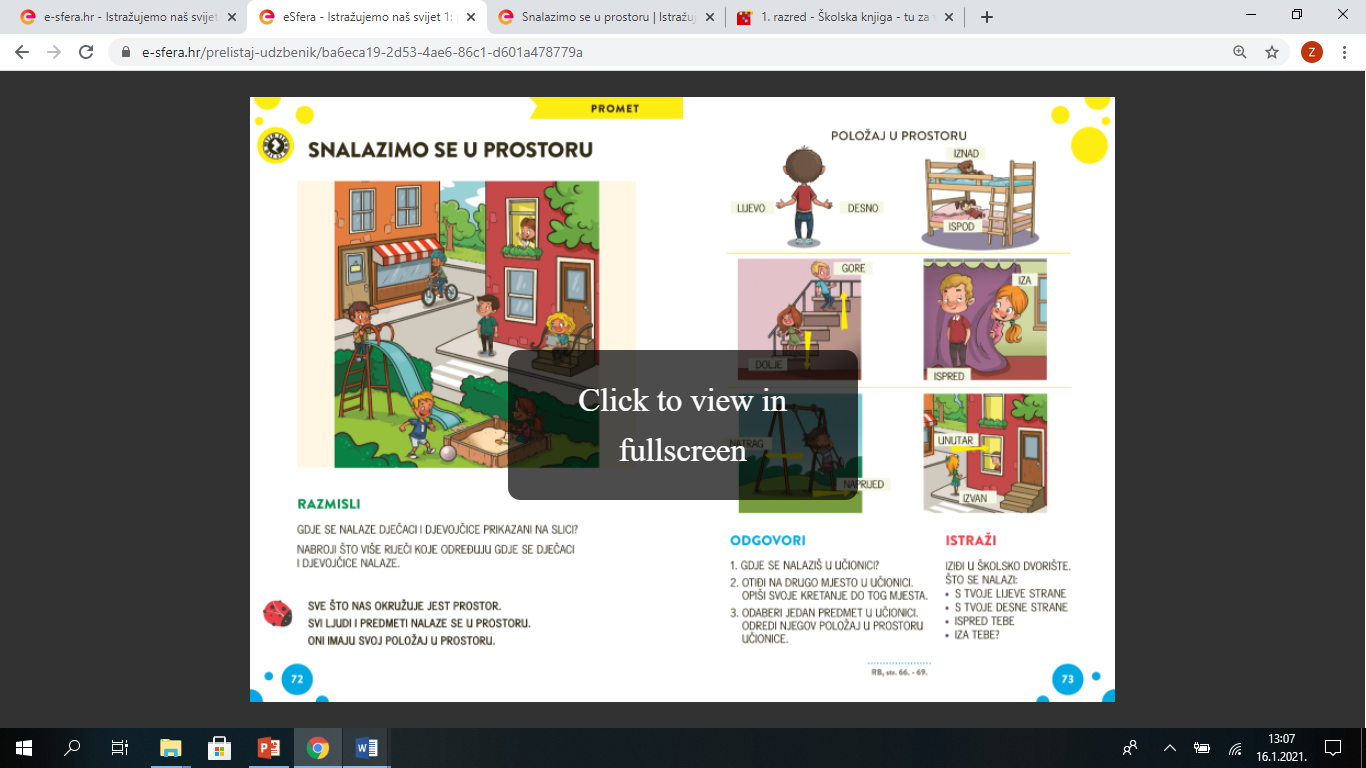 Promotri ilustraciju na 73. stranici i imenuj položaje u prostoru. Odaberi jedan predmet ili objekt u dvorištu te odredi: a) njegov položaj u odnosu na tvoj položaj, b) njegov položaj u odnosu na druge predmete i objekte u prostoru c) oblikuj upute kako doći do njega služeći se naučenim pojmovima za snalaženje u prostoru (str. 73. udžbenika) Prepiši u bilježnicu i nacrtaj.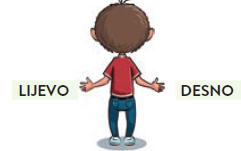 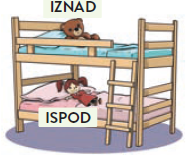 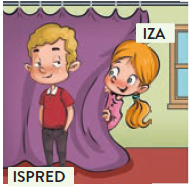 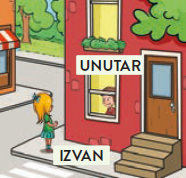 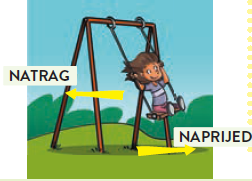 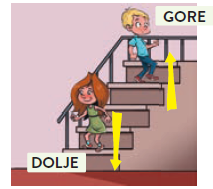 Opiši položaj nekog predmeta/osobe u prostoru, a ukućani trebaju utvrditi o kojem je predmetu/osobi riječ.Pogledaj video isječak Snalazimo se u prostoru: https://www.e-sfera.hr/dodatni-digitalni-sadrzaji/b17881e2-5e9f-41e2-a318-a30a57829401/.Razmisli i odgovori, Primijeni znanje: https://www.e-sfera.hr/dodatni-digitalni-sadrzaji/b17881e2-5e9f-41e2-a318-a30a57829401/Završni dioIzađi u dvorište ili vrt te odredi: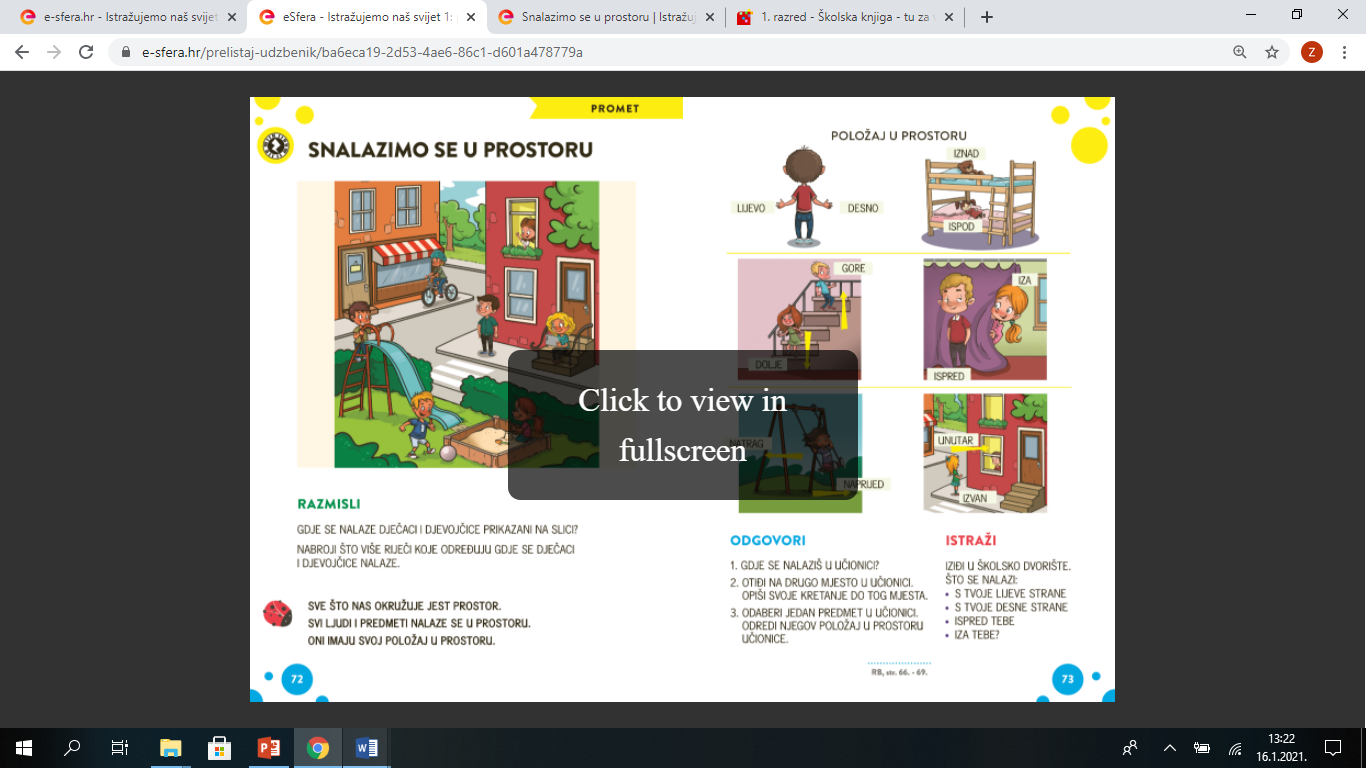 Zabavni kutak: https://www.e-sfera.hr/dodatni-digitalni-sadrzaji/b17881e2-5e9f-41e2-a318-a30a57829401/.